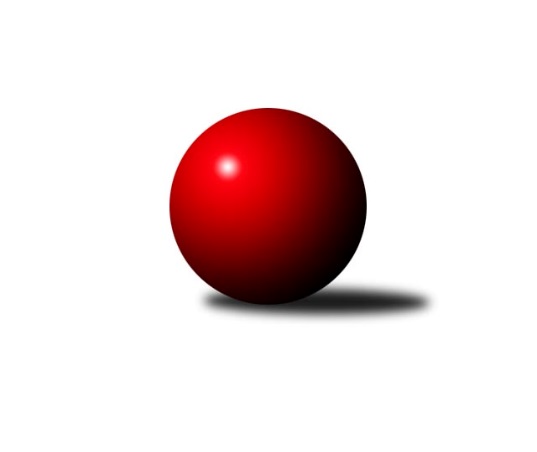 Č.22Ročník 2017/2018	14.4.2018Nejlepšího výkonu v tomto kole: 3622 dosáhlo družstvo: TJ Třebíč1. KLM 2017/2018Výsledky 22. kolaSouhrnný přehled výsledků:KK Hvězda Trnovany	- TJ Valašské Meziříčí	4:4	3601:3536	14.0:10.0	18.3.KK Zábřeh	- HKK Olomouc ˝A˝	7:1	3285:3200	16.0:8.0	31.3.SKK Svijany  Vrchlabí	- TJ Loko České Velenice	1:7	3199:3369	10.0:14.0	14.4.TJ Třebíč	- Klokani CB Dobřany	7:1	3622:3403	18.0:6.0	14.4.SKK Hořice	- TJ Sokol Duchcov	2:6	3469:3509	11.0:13.0	14.4.KK Slovan Rosice	- SKK Jičín	6:2	3418:3323	15.0:9.0	14.4.Tabulka družstev:	1.	Klokani CB Dobřany	22	18	0	4	118.0 : 58.0 	294.5 : 233.5 	 3454	36	2.	TJ Třebíč	22	15	3	4	115.0 : 61.0 	296.5 : 231.5 	 3452	33	3.	SKK Hořice	22	14	2	6	103.0 : 73.0 	284.5 : 243.5 	 3450	30	4.	KK Slovan Rosice	22	14	0	8	101.0 : 75.0 	277.5 : 250.5 	 3425	28	5.	TJ Valašské Meziříčí	22	11	4	7	89.0 : 87.0 	266.5 : 261.5 	 3406	26	6.	TJ Sokol Duchcov	22	12	0	10	97.0 : 79.0 	282.5 : 245.5 	 3423	24	7.	KK Hvězda Trnovany	22	11	2	9	94.0 : 82.0 	273.5 : 254.5 	 3438	24	8.	KK Zábřeh	22	11	0	11	85.0 : 91.0 	260.5 : 267.5 	 3401	22	9.	SKK Jičín	22	7	1	14	75.5 : 100.5 	243.5 : 284.5 	 3382	15	10.	TJ Loko České Velenice	22	6	1	15	68.0 : 108.0 	254.5 : 273.5 	 3397	13	11.	HKK Olomouc ˝A˝	22	3	1	18	55.0 : 121.0 	215.5 : 312.5 	 3323	7	12.	SKK Svijany  Vrchlabí	22	3	0	19	55.5 : 120.5 	218.5 : 309.5 	 3347	6Podrobné výsledky kola:	 KK Hvězda Trnovany	3601	4:4	3536	TJ Valašské Meziříčí	Petr Fabián	140 	 136 	 158 	159	593 	 2:2 	 609 	 163	173 	 138	135	Radim Metelka	Josef Šálek	149 	 148 	 151 	156	604 	 2:2 	 605 	 146	151 	 164	144	Michal Juroška	Milan Stránský	153 	 135 	 146 	153	587 	 3:1 	 560 	 128	156 	 141	135	Vladimír Výrek	Miroslav Šnejdar ml.	163 	 163 	 154 	167	647 	 4:0 	 574 	 150	130 	 147	147	Daniel Šefr	Jiří Zemánek	146 	 140 	 150 	145	581 	 1:3 	 593 	 139	149 	 159	146	Dalibor Jandík	Michal Koubek	136 	 147 	 151 	155	589 	 2:2 	 595 	 148	154 	 144	149	Tomáš Cabákrozhodčí: Jana ZvěřinováNejlepší výkon utkání: 647 - Miroslav Šnejdar ml.	 KK Zábřeh	3285	7:1	3200	HKK Olomouc ˝A˝	Tomáš Dražil	150 	 144 	 139 	160	593 	 4:0 	 521 	 136	118 	 130	137	Michal Albrecht	Lukáš Doseděl	136 	 130 	 127 	127	520 	 1:3 	 541 	 144	117 	 145	135	Jaromír Hendrych ml.	Martin Sitta	129 	 128 	 150 	148	555 	 3:1 	 547 	 140	125 	 149	133	Matouš Krajzinger	Zdeněk Švub	120 	 133 	 142 	129	524 	 3:1 	 513 	 112	128 	 131	142	Kamil Bartoš	Marek Ollinger	142 	 149 	 126 	124	541 	 2:2 	 535 	 121	139 	 146	129	Marian Hošek	Josef Sitta	139 	 131 	 134 	148	552 	 3:1 	 543 	 117	150 	 131	145	Jiří Němecrozhodčí: Keprtová SoňaNejlepší výkon utkání: 593 - Tomáš Dražil	 SKK Svijany  Vrchlabí	3199	1:7	3369	TJ Loko České Velenice	Pavel Maršík	116 	 124 	 139 	131	510 	 2:2 	 540 	 138	137 	 138	127	Zbyněk Dvořák	Roman Pek	128 	 134 	 149 	121	532 	 1:3 	 565 	 138	157 	 133	137	Ladislav Chmel	Michal Rolf	133 	 153 	 130 	158	574 	 3:1 	 557 	 131	144 	 146	136	Bronislav Černuška	Marek Živr	126 	 136 	 113 	127	502 	 2:2 	 526 	 147	123 	 133	123	Tomáš Maroušek	Jiří Vejvara	145 	 138 	 148 	147	578 	 2:2 	 593 	 166	149 	 134	144	Zdeněk Dvořák ml.	Daniel Balcar *1	131 	 124 	 121 	127	503 	 0:4 	 588 	 144	136 	 168	140	Ondřej Toušrozhodčí: Hobl Zdeněkstřídání: *1 od 61. hodu Martin MaršíkNejlepší výkon utkání: 593 - Zdeněk Dvořák ml.	 TJ Třebíč	3622	7:1	3403	Klokani CB Dobřany	Petr Dobeš ml.	188 	 131 	 153 	163	635 	 3:1 	 582 	 148	143 	 130	161	Vlastimil Zeman ml. ml.	Kamil Nestrojil	164 	 153 	 166 	141	624 	 4:0 	 572 	 156	149 	 141	126	Lukáš Doubrava	Mojmír Novotný	130 	 184 	 141 	138	593 	 3:1 	 534 	 129	136 	 127	142	Josef Fišer ml.	Jiří Mikoláš	156 	 169 	 128 	145	598 	 4:0 	 534 	 132	149 	 124	129	Martin Pejčoch	Václav Rypel	134 	 128 	 149 	156	567 	 2:2 	 581 	 147	152 	 141	141	Zdeněk Říha	Robert Pevný	156 	 143 	 147 	159	605 	 2:2 	 600 	 152	163 	 152	133	Vlastimil Zeman st.rozhodčí: Milan LENZNejlepší výkon utkání: 635 - Petr Dobeš ml.	 SKK Hořice	3469	2:6	3509	TJ Sokol Duchcov	Radek Kroupa	145 	 127 	 123 	143	538 	 2:2 	 539 	 135	143 	 130	131	Josef Pecha	Pavel Nežádal	151 	 152 	 155 	106	564 	 2:2 	 578 	 172	134 	 136	136	Zdeněk Zahrádka	Vojtěch Tulka	154 	 133 	 160 	145	592 	 2:2 	 591 	 144	135 	 147	165	Tomáš Štraicher	Dominik Ruml	144 	 152 	 151 	137	584 	 3:1 	 557 	 139	136 	 132	150	Jakub Dařílek	Jiří Baier *1	131 	 125 	 146 	152	554 	 1:3 	 605 	 152	150 	 153	150	Michael Klaus	Martin Hažva	158 	 171 	 147 	161	637 	 1:3 	 639 	 165	143 	 167	164	Zdeněk Ransdorfrozhodčí: Fikar Bořekstřídání: *1 od 55. hodu Jaromír ŠklíbaNejlepší výkon utkání: 639 - Zdeněk Ransdorf	 KK Slovan Rosice	3418	6:2	3323	SKK Jičín	Adam Palko	148 	 137 	 145 	132	562 	 3:1 	 548 	 139	128 	 137	144	Jiří Drábek	Jiří Zemek	156 	 165 	 143 	153	617 	 4:0 	 518 	 134	129 	 126	129	Agaton Plaňanský st.	Ivo Fabík	139 	 151 	 155 	141	586 	 2:2 	 585 	 153	139 	 160	133	Jaroslav Soukup ml.	Jiří Axman st.	151 	 142 	 141 	139	573 	 3:1 	 551 	 160	137 	 116	138	Jan Ringel	Dalibor Matyáš	141 	 138 	 151 	123	553 	 2:2 	 562 	 133	146 	 143	140	Lukáš Vik	Jan Vařák	132 	 131 	 132 	132	527 	 1:3 	 559 	 132	152 	 143	132	Jaroslav Soukuprozhodčí: Jiří ČechNejlepší výkon utkání: 617 - Jiří ZemekPořadí jednotlivců:	jméno hráče	družstvo	celkem	plné	dorážka	chyby	poměr kuž.	Maximum	1.	Vlastimil Zeman ml.  ml.	Klokani CB Dobřany	602.08	391.1	211.0	1.7	12/12	(686)	2.	Martin Sitta 	KK Zábřeh	600.83	389.4	211.4	1.5	12/12	(635)	3.	Dominik Ruml 	SKK Hořice	598.31	381.7	216.6	2.4	11/12	(636)	4.	Petr Dobeš  ml.	TJ Třebíč	598.26	385.0	213.3	1.5	12/12	(657)	5.	Lukáš Doubrava 	Klokani CB Dobřany	594.52	382.6	212.0	1.6	12/12	(653)	6.	Zdeněk Dvořák ml. 	TJ Loko České Velenice	594.48	381.9	212.6	1.4	11/12	(644)	7.	Kamil Nestrojil 	TJ Třebíč	591.59	386.2	205.4	0.8	12/12	(678)	8.	Jiří Zemek 	KK Slovan Rosice	591.53	384.9	206.6	2.6	9/12	(638)	9.	Jakub Dařílek 	TJ Sokol Duchcov	588.36	380.9	207.5	1.8	11/12	(638)	10.	Michael Klaus 	TJ Sokol Duchcov	586.28	380.8	205.5	2.0	11/12	(615)	11.	Tomáš Cabák 	TJ Valašské Meziříčí	586.08	381.3	204.8	2.2	12/12	(644)	12.	Lukáš Vik 	SKK Jičín	585.61	381.1	204.5	2.5	12/12	(625)	13.	Jiří Vejvara 	SKK Svijany  Vrchlabí	585.49	382.7	202.8	1.9	12/12	(628)	14.	Miroslav Šnejdar  ml.	KK Hvězda Trnovany	584.90	381.9	203.0	1.8	12/12	(647)	15.	Jiří Drábek 	SKK Jičín	583.97	370.5	213.4	2.0	9/12	(634)	16.	Jaromír Šklíba 	SKK Hořice	583.86	381.9	202.0	1.8	11/12	(637)	17.	Jiří Axman ml.  ml.	KK Slovan Rosice	583.70	381.7	202.0	1.5	10/12	(602)	18.	Michal Koubek 	KK Hvězda Trnovany	582.85	378.3	204.6	2.3	11/12	(633)	19.	Michal Rolf 	SKK Svijany  Vrchlabí	580.71	381.5	199.2	1.3	11/12	(609)	20.	Radim Metelka 	TJ Valašské Meziříčí	580.65	370.0	210.6	2.3	12/12	(633)	21.	Jiří Baloun 	Klokani CB Dobřany	580.61	374.2	206.4	1.2	10/12	(632)	22.	Bronislav Černuška 	TJ Loko České Velenice	579.95	386.5	193.4	2.4	10/12	(642)	23.	Michal Albrecht 	HKK Olomouc ˝A˝	578.83	381.6	197.2	1.6	12/12	(630)	24.	Martin Pejčoch 	Klokani CB Dobřany	576.82	377.2	199.6	2.1	11/12	(632)	25.	Martin Hažva 	SKK Hořice	576.59	374.4	202.2	3.3	9/12	(637)	26.	Josef Šálek 	KK Hvězda Trnovany	576.36	380.6	195.8	1.9	12/12	(622)	27.	Ivo Fabík 	KK Slovan Rosice	576.12	378.2	197.9	1.9	12/12	(628)	28.	Jiří Zemánek 	KK Hvězda Trnovany	575.33	377.4	198.0	2.4	11/12	(624)	29.	Tomáš Štraicher 	TJ Sokol Duchcov	575.13	373.9	201.2	3.1	12/12	(622)	30.	Václav Rypel 	TJ Třebíč	574.16	371.9	202.3	2.0	9/12	(610)	31.	Ondřej Touš 	TJ Loko České Velenice	573.20	382.3	190.9	3.2	11/12	(614)	32.	Radek Kroupa 	SKK Hořice	572.72	380.6	192.1	2.3	12/12	(610)	33.	Mojmír Novotný 	TJ Třebíč	572.68	375.8	196.9	2.2	9/12	(601)	34.	Miloš Civín 	TJ Sokol Duchcov	572.60	375.1	197.5	2.8	9/12	(639)	35.	Dalibor Matyáš 	KK Slovan Rosice	571.85	371.2	200.7	2.5	12/12	(607)	36.	Jiří Němec 	HKK Olomouc ˝A˝	571.49	375.1	196.4	2.2	9/12	(613)	37.	Tomáš Dražil 	KK Zábřeh	569.86	376.6	193.3	3.8	12/12	(624)	38.	Milan Stránský 	KK Hvězda Trnovany	569.81	377.3	192.5	2.8	10/12	(616)	39.	Vojtěch Tulka 	SKK Hořice	569.26	375.4	193.9	2.7	11/12	(613)	40.	Josef Sitta 	KK Zábřeh	569.11	377.1	192.0	2.2	12/12	(608)	41.	Robert Pevný 	TJ Třebíč	568.64	373.6	195.1	2.1	12/12	(635)	42.	Marek Ollinger 	KK Zábřeh	566.69	374.9	191.8	4.1	12/12	(608)	43.	Dalibor Jandík 	TJ Valašské Meziříčí	564.58	370.4	194.2	2.9	12/12	(646)	44.	Zdeněk Zahrádka 	TJ Sokol Duchcov	564.35	377.2	187.2	4.1	9/12	(596)	45.	Jiří Mikoláš 	TJ Třebíč	563.94	376.0	187.9	4.3	8/12	(598)	46.	Pavel Nežádal 	SKK Hořice	563.50	371.6	191.9	4.6	8/12	(595)	47.	Pavel Jedlička 	KK Hvězda Trnovany	563.24	378.3	184.9	4.7	9/12	(583)	48.	Michal Juroška 	TJ Valašské Meziříčí	562.11	374.1	188.0	4.4	12/12	(607)	49.	Vladimír Výrek 	TJ Valašské Meziříčí	561.77	372.8	189.0	2.6	12/12	(632)	50.	Vlastimil Zeman st. 	Klokani CB Dobřany	561.15	372.8	188.4	5.6	10/12	(642)	51.	Ladislav Chmel 	TJ Loko České Velenice	561.11	372.6	188.6	3.4	10/12	(609)	52.	Zdeněk Říha 	Klokani CB Dobřany	560.92	379.0	181.9	2.9	10/12	(637)	53.	Jiří Axman  st.	KK Slovan Rosice	560.61	362.6	198.0	1.8	12/12	(604)	54.	Jan Ringel 	SKK Jičín	557.65	373.3	184.3	4.4	10/12	(584)	55.	Dalibor Lang 	TJ Třebíč	557.56	372.7	184.8	5.1	8/12	(615)	56.	Jaroslav Soukup ml. 	SKK Jičín	557.16	372.4	184.8	4.7	10/12	(628)	57.	Pavel Louda 	SKK Jičín	556.65	375.3	181.3	4.0	9/12	(588)	58.	Kamil Bartoš 	HKK Olomouc ˝A˝	555.90	367.5	188.4	2.3	11/12	(604)	59.	Jiří Baier 	SKK Hořice	555.69	374.1	181.6	3.2	9/12	(601)	60.	Miroslav Dvořák 	TJ Loko České Velenice	554.73	369.8	184.9	3.2	9/12	(600)	61.	Pavel Maršík 	SKK Svijany  Vrchlabí	553.44	365.9	187.5	5.3	8/12	(593)	62.	Jaroslav Soukup 	SKK Jičín	553.05	364.4	188.7	2.4	12/12	(624)	63.	Zdeněk Švub 	KK Zábřeh	552.49	374.3	178.1	3.2	10/12	(625)	64.	Martin Maršík 	SKK Svijany  Vrchlabí	552.10	370.3	181.8	4.8	10/12	(595)	65.	Roman Pek 	SKK Svijany  Vrchlabí	550.96	366.9	184.0	4.0	8/12	(583)	66.	Daniel Šefr 	TJ Valašské Meziříčí	550.45	369.3	181.2	4.0	12/12	(608)	67.	Milan Sekanina 	HKK Olomouc ˝A˝	550.20	369.6	180.6	4.1	8/12	(591)	68.	Zbyněk Dvořák 	TJ Loko České Velenice	549.77	364.9	184.8	2.9	12/12	(623)	69.	Daniel Balcar 	SKK Svijany  Vrchlabí	548.97	363.9	185.1	3.7	11/12	(588)	70.	Matouš Krajzinger 	HKK Olomouc ˝A˝	543.19	369.9	173.3	6.6	9/12	(597)	71.	Jaromír Hendrych ml. 	HKK Olomouc ˝A˝	542.84	365.6	177.2	4.9	10/12	(602)	72.	Adam Palko 	KK Slovan Rosice	537.60	362.0	175.6	3.4	8/12	(602)	73.	Josef Pecha 	TJ Sokol Duchcov	535.54	366.2	169.3	5.4	9/12	(578)		Pavel Kaan 	SKK Jičín	590.00	379.5	210.5	3.0	1/12	(590)		Kuropata 08206 	TJ Valašské Meziříčí	587.00	372.0	215.0	5.0	1/12	(587)		Břetislav Sobota 	HKK Olomouc ˝A˝	587.00	385.0	202.0	0.0	1/12	(587)		Zdeněk Ransdorf 	TJ Sokol Duchcov	581.24	381.0	200.3	2.7	7/12	(639)		Jan Vařák 	KK Slovan Rosice	577.04	385.6	191.4	3.3	7/12	(620)		Pavel Nezadal 	SKK Hořice	573.50	369.0	204.5	3.0	2/12	(584)		Josef Vejvara 	SKK Jičín	570.00	371.6	198.4	2.0	6/12	(603)		Jan Macerod 	KK Slovan Rosice	566.00	359.0	207.0	3.0	1/12	(566)		Ivan Vondráček 	SKK Hořice	563.00	364.0	199.0	2.0	1/12	(563)		Jiří Michálek 	KK Zábřeh	562.50	375.0	187.5	5.3	2/12	(574)		Marek Živr 	SKK Svijany  Vrchlabí	560.83	378.0	182.8	3.3	2/12	(607)		Petr Kolář 	SKK Jičín	560.00	367.0	193.0	2.0	1/12	(560)		Tomáš Maroušek 	TJ Loko České Velenice	558.57	366.0	192.6	4.8	7/12	(621)		Petr Fabián 	KK Hvězda Trnovany	558.04	381.4	176.6	5.3	4/12	(593)		Jiří Flídr 	KK Zábřeh	555.79	368.2	187.5	3.3	6/12	(602)		Jiří Baslar 	HKK Olomouc ˝A˝	551.00	376.0	175.0	3.0	1/12	(551)		Petr Toman 	TJ Třebíč	550.00	366.0	184.0	11.0	1/12	(550)		Lukáš Trýzna 	SKK Svijany  Vrchlabí	547.00	363.0	184.0	5.0	1/12	(547)		Josef Fišer  ml.	Klokani CB Dobřany	544.23	360.6	183.6	3.2	7/12	(645)		František Černý 	SKK Jičín	544.00	361.0	183.0	4.0	1/12	(544)		Jan Dobeš 	TJ Třebíč	544.00	377.0	167.0	7.0	1/12	(544)		Bohumil Maroušek 	TJ Loko České Velenice	544.00	384.0	160.0	4.0	1/12	(544)		Luboš Kolařík 	SKK Jičín	543.00	372.0	171.0	5.5	2/12	(561)		Petr Kyncl 	SKK Svijany  Vrchlabí	539.00	368.0	171.0	12.0	1/12	(539)		Marian Hošek 	HKK Olomouc ˝A˝	538.00	367.7	170.3	4.5	2/12	(548)		Dalibor Dařílek 	TJ Sokol Duchcov	537.70	370.8	166.9	7.7	5/12	(584)		Martin Rédr 	HKK Olomouc ˝A˝	537.57	369.3	168.2	7.7	7/12	(575)		Václav Švub 	KK Zábřeh	535.75	359.0	176.8	5.0	4/12	(568)		František Kopecký 	TJ Sokol Duchcov	532.00	340.0	192.0	5.0	1/12	(532)		Ladislav Erben 	SKK Svijany  Vrchlabí	528.92	363.1	165.8	6.2	5/12	(580)		Lukáš Toman 	TJ Třebíč	527.00	381.5	145.5	10.0	2/12	(544)		Milan Ringel 	SKK Svijany  Vrchlabí	526.00	355.0	171.0	5.0	1/12	(526)		Agaton Plaňanský  st.	SKK Jičín	518.00	340.0	178.0	8.0	1/12	(518)		Tomáš Limberský 	SKK Svijany  Vrchlabí	515.00	364.5	150.5	8.5	2/12	(530)		Lukáš Doseděl 	KK Zábřeh	511.00	346.0	165.0	7.8	3/12	(524)		Milan Sekanina 	HKK Olomouc ˝A˝	501.00	357.0	144.0	6.0	1/12	(501)		Michal Erben 	SKK Svijany  Vrchlabí	489.00	333.0	156.0	6.0	1/12	(489)Sportovně technické informace:Starty náhradníků:registrační číslo	jméno a příjmení 	datum startu 	družstvo	číslo startu14823	Lukáš Vik	14.04.2018	SKK Jičín	11x15707	Jakub Dařílek	14.04.2018	TJ Sokol Duchcov	10x18312	Tomáš Štraicher	14.04.2018	TJ Sokol Duchcov	10x20936	Dominik Ruml	14.04.2018	SKK Hořice	11x19050	Petr Dobeš ml.	14.04.2018	TJ Třebíč	11x676	Agaton Plaňanský st.	14.04.2018	SKK Jičín	11x4855	Vlastimil Zeman	14.04.2018	Klokani CB Dobřany	7x11129	Vlastimil Zeman ml.	14.04.2018	Klokani CB Dobřany	10x10136	Martin Pejčoch	14.04.2018	Klokani CB Dobřany	10x9690	Josef Fišer ml.	14.04.2018	Klokani CB Dobřany	9x12491	Zdeněk Říha	14.04.2018	Klokani CB Dobřany	11x6095	Lukáš Doubrava	14.04.2018	Klokani CB Dobřany	11x4103	Pavel Nežádal	14.04.2018	SKK Hořice	8x592	Marek Zívr	14.04.2018	SKK Svijany  Vrchlabí	4x5212	Martin Maršík	14.04.2018	SKK Svijany  Vrchlabí	10x
Hráči dopsaní na soupisku:registrační číslo	jméno a příjmení 	datum startu 	družstvo	Program dalšího kola:Nejlepší šestka kola - absolutněNejlepší šestka kola - absolutněNejlepší šestka kola - absolutněNejlepší šestka kola - absolutněNejlepší šestka kola - dle průměru kuželenNejlepší šestka kola - dle průměru kuželenNejlepší šestka kola - dle průměru kuželenNejlepší šestka kola - dle průměru kuželenNejlepší šestka kola - dle průměru kuželenPočetJménoNázev týmuVýkonPočetJménoNázev týmuPrůměr (%)Výkon6xMiroslav Šnejdar ml.Trnovany6477xZdeněk RansdorfDuchcov 112.176396xZdeněk RansdorfDuchcov 6392xMartin HažvaHořice111.826372xMartin HažvaHořice6375xMiroslav Šnejdar ml.Trnovany110.836477xPetr Dobeš ml.Třebíč6358xPetr Dobeš ml.Třebíč110.346359xKamil NestrojilTřebíč6247xZdeněk Dvořák ml.České Velenice109.165934xJiří ZemekRosice6176xKamil NestrojilTřebíč108.43624